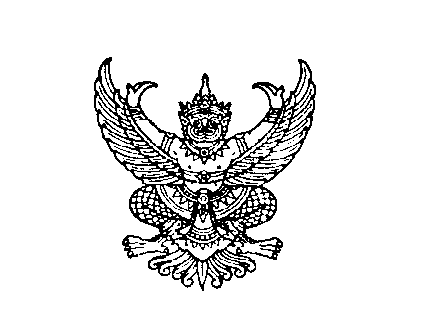 ที่ มท ๐๘19.2/ว ถึง สำนักงานส่งเสริมการปกครองท้องถิ่นจังหวัด (ตามบัญชีแนบท้าย)	ตามที่ กรมส่งเสริมการปกครองท้องถิ่นได้มีหนังสือ ที่ มท 0819.2/ว 1027 ลงวันที่ 
3 มีนาคม 2566 เรื่อง มติประชุมคณะอนุกรรมการบริหารภารกิจถ่ายโอนด้านสาธารณสุขให้แก่องค์กรปกครองส่วนท้องถิ่น โดยให้องค์การบริหารส่วนจังหวัดร่วมกับสำนักงานสาธารณสุขจังหวัด รวบรวมและจัดทำข้อมูลเกี่ยวกับบุคลากรของสถานีอนามัยเฉลิมพระเกียรติ 60 พรรษา นวมินทราชินี และโรงพยาบาลส่งเสริมสุขภาพตำบลที่ประสงค์ถ่ายโอนมายังสังกัดองค์การบริหารส่วนจังหวัดสำหรับปีงบประมาณ พ.ศ. 2567 นั้น 	กรมส่งเสริมการปกครองท้องถิ่น ขอเรียนว่าได้รับข้อมูลการถ่ายโอนภารกิจเกือบทุกจังหวัดแล้ว 
ในรูปเอกสาร ในการนี้ กรมส่งเสริมการปกครองท้องถิ่นขอความอนุเคราะห์จังหวัดแจ้งให้องค์การบริหารส่วนจังหวัด รวบรวมข้อมูลดังกล่าวในรูปแบบไฟล์ Microsoft Excel ส่งให้กรมส่งเสริมการปกครองท้องถิ่น ทางไปรษณีย์อิเล็กทรอนิกส์ healthdla02@gmail.com ภายในวันที่ 8 พฤษภาคม 2566 เพื่อดำเนินการจัดทำข้อมูล
ส่งให้คณะอนุกรรมการบริหารภารกิจถ่ายโอนด้านสาธารณสุขให้แก่องค์กรปกครองส่วนท้องถิ่นดำเนินการ
ในส่วนที่เกี่ยวข้องต่อไป		  				กรมส่งเสริมการปกครองท้องถิ่น							 เมษายน  2566 รายชื่อตามบัญชีแนบท้าย หนังสือกรมส่งเสริมการปกครองท้องถิ่น ด่วนที่สุด ที่ มท 0819.2/               ลงวันที่         เมษายน 25661. กระบี่					33. มหาสารคาม2. กาญจนบุรี					34. มุกดาหาร3. กาฬสินธุ์					35. ยะลา4. กำแพงเพชร					36. ร้อยเอ็ด5. ขอนแก่น					37. ระยอง6. ชัยภูมิ					38. ลำปาง7. ชุมพร					39. ลำพูน8. เชียงราย					40. เลย9. เชียงใหม่					41. สกลนคร10. ตาก					42. สงขลา11. นครปฐม					43. สตูล 12. นครพนม					44. ศรีสะเกษ13. นครราชสีมา				45. สิงห์บุรี14. นครศรีธรรมราช				46. สุโขทัย15. นครสวรรค์					47. สุพรรณบุรี16. นนทบุรี					48. สุราษฎร์ธานี17. น่าน					49. หนองบัวลำภู18. ปทุมธานี					50. อำนาจเจริญ19. จันทบุรี					51. อุตรดิตถ์20. ปราจีนบุรี					52. อุทัยธานี21. ปัตตานี					53. อุบลราชธานี22. ตรัง					54. นราธิวาส23. พัทลุง					55. ลพบุรี24. พิจิตร					56. เพชรบุรี25. พิษณุโลก					57. ระนอง26. แม่ฮ่องสอน					58. ชลบุรี27. ชัยนาท					59. ราชบุรี28. สระบุรี					60. พะเยา29. สุรินทร์					61. สมุทรสาคร30. เพชรบูรณ์					62. ประจวบคีรีขันธ์31. แพร่					63. ยโสธร32. ภูเก็ต   